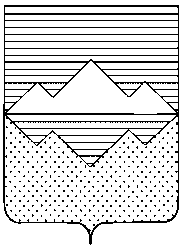 АДМИНИСТРАЦИЯСАТКИНСКОГО МУНИЦИПАЛЬНОГО РАЙОНАЧЕЛЯБИНСКОЙ ОБЛАСТИПОСТАНОВЛЕНИЕОт «08» апреля 2019 года № 233г. СаткаО внесении изменений в постановление Администрации Саткинского муниципального района от 11.04.2017 № 257В соответствии с Протоколом заседания президиума Совета при Президенте Российской Федерации по стратегическому развитию и приоритетным проектам под председательством Председателя Правительства Российской Федерации Д.А. Медведева от 30.11.2016 № 11, руководствуясь Федеральным законом от 06.10.2003 № 131-ФЗ «Об общих принципах организации местного самоуправления в Российской Федерации» и Уставом Саткинского муниципального района,ПОСТАНОВЛЯЮ:1. Внести в постановление Администрации Саткинского муниципального района от 11 апреля 2017 года № 257 «О создании Управляющего совета по реализации программы развития моногородов Сатка и Бакал» следующие изменения и дополнения:1) Пункт 10 раздела III «Состав и организация работ Управляющего совета» изложить в новой редакции:«10. Заседания Управляющего совета проводятся по мере необходимости. Проект повестки заседания Управляющего совета, включающий дату, время и место заседания, с приложением всех сопроводительных материалов направляется ответственным секретарем Управляющего совета членам Управляющего совета, а также лицам, которых планируется пригласить на заседание Управляющего совета, не позднее, чем за 3 календарных дня до даты заседания Управляющего совета.Допускается участие членов Управляющего комитета в заседании в формате видеоконференции».2. Начальнику Отдела организационной и контрольной работы Администрации Саткинского муниципального района Корочкиной Н.П. разместить настоящее постановление на официальном сайте Администрации Саткинского муниципального района.3. Организацию выполнения настоящего постановления возложить на заместителя Главы Саткинского муниципального района по экономике и стратегическому развитию Ковригину И.М.4. Контроль выполнения настоящего постановления оставляю за собой.5. Настоящее постановление вступает в силу со дня его подписания.Глава Саткинского муниципального района                                                     А.А. ГлазковСОГЛАСОВАНО:Заместитель Главы  по экономике и стратегическому развитию                                                               И.М. КовригинаНачальник Юридического отдела                                                                                 Л.В. ГрецоваНачальник отдела организационнойи контрольной работы                                                                                                Н.П. КорочкинаДиректор МАУ «ЦИРиП – Проектный офис»                                                           В.В. МуравейРассылка: в дело, первому заместителю Министра экономического развития Челябинской области И.В. Акбашевой, первому заместителю главы Саткинского муниципального района П.А. Баранову,  заместителю Главы Саткинского муниципального района по экономике и стратегическому развитию И.М. Ковригиной, заместителю Главы Саткинского муниципального района по социальным вопросам М.Н. Савостовой, главе Саткинского городского поселения В.В. Камардиной, Администрация Бакальского городского поселения, Комитет экономики Администрации Саткинского муниципального района, Юридический отдел Администрации Саткинского муниципального района, Управление строительства и архитектуры Администрации Саткинского муниципального района, МАУ «ЦИРиП – Проектный офис».Исполнитель: Васильева Т.В.(35161) 40275